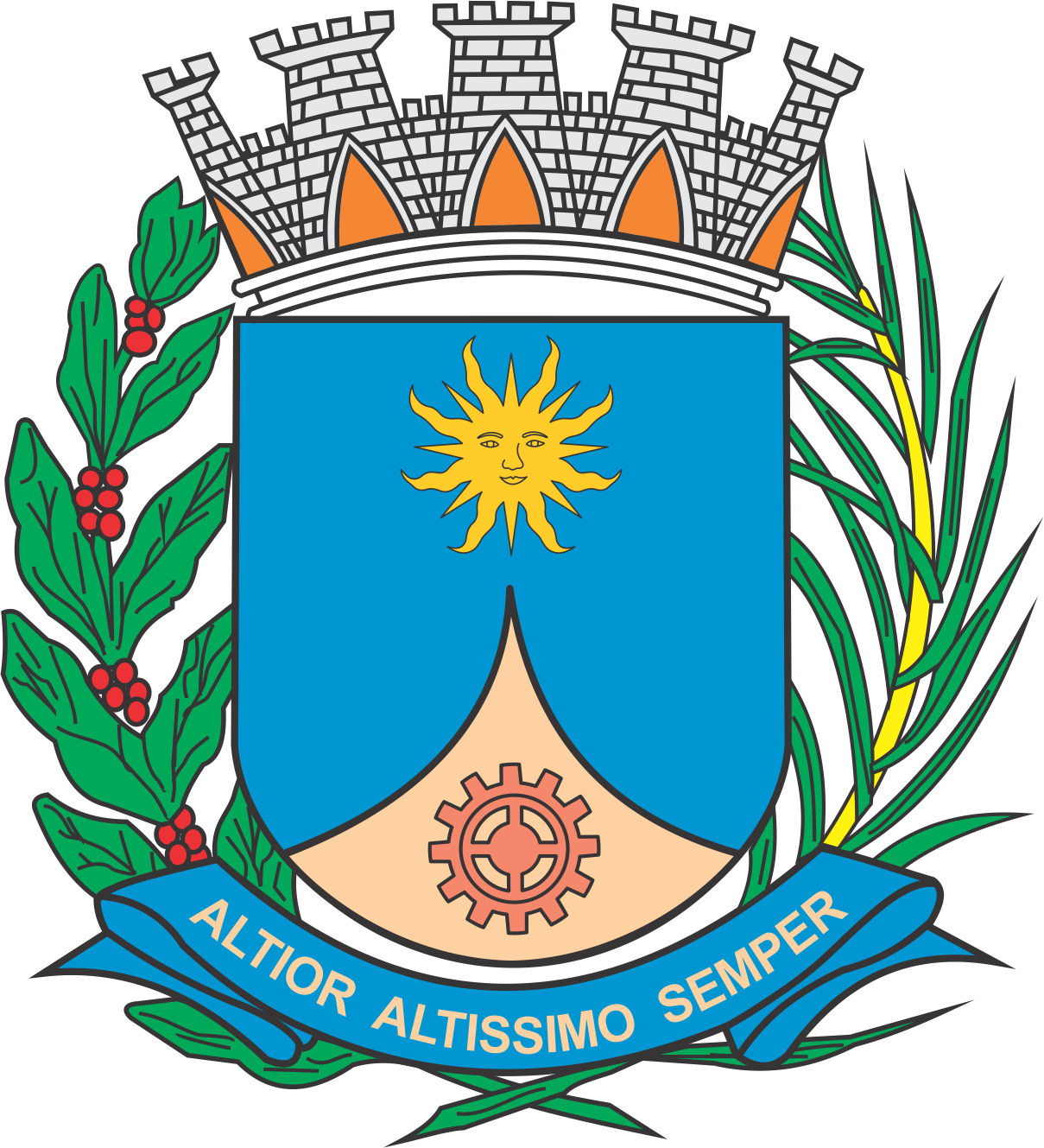 CÂMARA MUNICIPAL DE ARARAQUARAAUTÓGRAFO NÚMERO 092/2019PROJETO DE LEI NÚMERO 062/2019INICIATIVA: VEREADORA THAINARA FARIAInstitui e inclui no Calendário Oficial de Eventos do Município de Araraquara a Jornada Legislativa, a ser realizada anualmente na segunda semana do mês de maio, e dá outras providências.		Art. 1º  Fica instituída e incluída no Calendário Oficial de Eventos do Município de Araraquara a Jornada Legislativa, a ser realizada anualmente na segunda semana do mês de maio.		Parágrafo único.  A Jornada Legislativa consiste na realização de palestras cuja temática aborde assuntos direcionados à função dos Poderes, principalmente o Poder Legislativo, versando sobre obrigações orçamentárias, diferenças entre os Poderes, responsabilidade de gestão, elaboração de leis, efetividade e responsabilidade na elaboração de leis, dentre outras ações.		Art. 2º  Os recursos necessários para atender as despesas com execução desta lei serão obtidos mediante parceria com a iniciativa privada ou governamental, sem acarretar ônus para o Município.		Art. 3º  Esta lei entra em vigor na data de sua publicação.		CÂMARA MUNICIPAL DE ARARAQUARA, aos 10 (dez) dias do mês de abril do ano de 2019 (dois mil e dezenove).TENENTE SANTANAPresidente